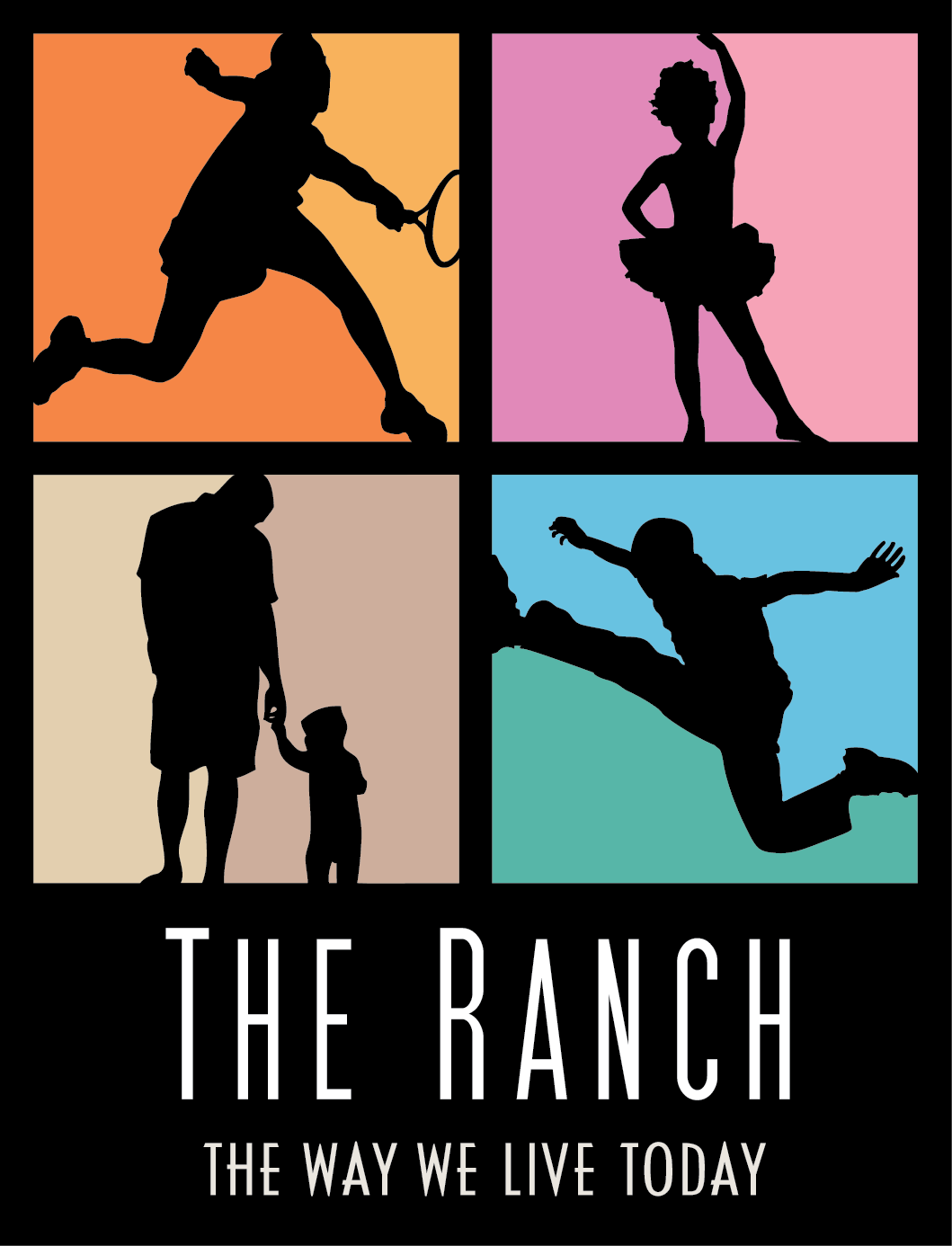 	THE RANCH	(Belvedere Tiburon Joint Recreation Committee)	DRAFT Meeting Minutes				Monday, March 20, 2023, 7:00 p.m. 	Dairy Knoll, 600 Ned’s Way, Tiburon CA 94920Regular Meeting – 7pmCall to Order and Roll CallJulianne Schaefer called the meeting to order at 7:10p.m., with the following Board Members present:Julianne Schaefer - Tiburon Representative, Chair	PresentVictoria Gazulis - Tiburon Representative, Vice-Chair	PresentJerry Riessen– Tiburon Representative	 		PresentMelissa Feder – Belvedere Representative		AbsentChelsea Schlunt – Belvedere Representative		PresentSally Wilkinson – Belvedere Council Member		AbsentLiz Webb – RUSD Representative         			Present	Staff:  		Jessica Hotchkiss, Recreation Director			Candace Pennisi, Office Administrator and Board Meeting Clerk		Heather Wilson, Adult Recreation SupervisorDan Bednarczyk, Youth Recreation SupervisorPublic Comment  No Public Comment was takenMinutes 01-23-23Motion Webb Second Reissen Vote 3 In Favor, 0 Against, 2 Abstained, 2 Absent	Motion Passed. Voted on as follows.AYES: Webb, Riessen, SchaeferNAYS: NoneABSTAINED: Gazulis, SchluntABSENT: Feder, Wilkinson 	Discussion Item-Introduction of New Staff MembersAfter eight years of excellent service to the community, Youth Supervisor Bruce Miller accepted a new position with San Domenico School, and we wish him the best. Since then, we have hired Dan Bednarczyk as our new Youth Rec Supervisor. In addition, we have employed Heather Wilson as our new Adult Rec Supervisor. She is with us part-time. Finally, we also want to recognize Youth Rec Supervisor Tina Morales for 15 years of service to The Ranch. Tina started as Recreation Leader while a student at Dominican College, went through three promotions at The Ranch, and is now a married mom of two! Her wealth of knowledge benefits the staff and the organization, and we are lucky to still have her with us.	Discussion Item- RUSD UpdateReed Union School and Larkspur/Corte Madera School districts rejected the territory transfer, and the chief petitioners withdrew the transfer finalizing the decision put to bed. RUSD Webb announced that Bel Aire Elementary received the California Distinguished School Award. Bel Aire's most dedicated and worked-on school play is about to occur. Students and teachers have been working nonstop to work on this fantastic production. Webb told the board that the play would be happening the week of March 22nd-24th. The RUSD School Board Approved two new student services hires, including an Inclusion Specialist and a School Counselor. Webb discussed the findings of an academic map testing/surveys from students. In addition, the youth truth surveys just came out, and Webb explained that the students indicated that their afterschool activities impede their ability to focus on school. The district is trying to understand how this will impact student learning and how it can improve students' mental well-being.     6. 	Discussion Item-Programming UpdateSummer Camp registration opened in early February, and we have reached 100% of our revenue registration goals. There are still open spots in many of our summer camps. The Ranch continues to work with St Stephens Church in Belvedere, to enroll up to 50 children on scholarship this summer at Angel Island Day Camp. Spring Youth Registration opened in early March, and our revenue for youth programming is lower than predicted, but we hope to make up the difference through Spring Break Camp and After School Club drop-in enrollments. The Ranch increased advertising on their current adult programs, specifically fitness classes. They have revamped Marin Social Sports to cut costs and moved the Marin Social Sport website to a page on The Ranch's website. They continue to host two basketball leagues at Hall Middle School in Larkspur and one softball league in partnership with Corte Madera Park and Rec. Their Drop-In Basketball program on Monday nights at Del Mar Middle School continues to be wildly popular.   7. 	Discussion Item- Financial Review of 22-23 FinancialsThe 22-23 fiscal year went very well. Currently, we only have financials through the end of December. Hotchkiss stated that she is aware of their revenue and expenses and predicted a large net for the end of the fiscal year which will help increase reserves.8.          Action Item: Resolution 01-2023– Resolution to recognize Belvedere Tiburon Joint Recreation Committee as doing business as The Ranch.              	Motion Feder Second Riessen Vote All in Favor		Motion Passed		Voted on as follows. 		AYES: Riessen, Feder, Schaeffer, Webb, Griffin, Rosell		NAYS: None 		ABSTAINED: None 		ABSENT: Schlunt, Wilkinson, Gazulis9.	AdjournNext Regular Board meeting scheduled to be Monday, May 15th, 2023, at 7pm. The Board Chair Julianne Schaefer adjourned the meeting at 7:37 pm. 	Respectfully submitted,	Candace Pennisi